ПРЕСС-РЕЛИЗ ДЛС и МИ при МЗ КРо проведенном тренинге по Правилам регистрации ЛС в ЕАЭС	С 7 по 11 декабря 2020 года в Парк-отеле  г.Бишкек прошел Тренинг по теме «Правила регистрации ЛС в Евразийском экономическом союзе (ЕАЭС), Структура, организация и экспертиза материалов регистрационного досье в формате Общего технического документа (ОТД)», организованный для сотрудников (экспертов) Управления регистрации лекарственных средств.	Тренинг проводила ведущая компания отрасли фармации, группа компаний ВИАЛЕК,   при финансовой поддержке Всемирной организации здравоохранения (ВОЗ).	Тренеры:Александр В. Александров – руководитель Группы компаний ВИАЛЕК,    эксперт по международной регистрации лекарственных средств, консультант Фармакопеи США (USP), ведущий аудитор Европейской Организации качества (EOQ).Рождественский Дмитрий Анатольевич - начальник отдела координации работ в сфере обращения лекарственных средств и медицинских изделий Департамента технического регулирования и аккредитации Евразийской экономической КомиссииКурс «Правила регистрации ЛС в Евразийском экономическом союзе (ЕАЭС). Структура, организация и экспертиза материалов регистрационного досье в формате Общего технического документа (ОТД)» включает 13 вебинаров, основными моментами которых являются:Организация нормативного правового поля ЕАЭС в рамках регистрации лекарственных средств.Основные процедуры регистрации лекарственных средств в рамках ЕАЭС.Детали экспертизы Модулей 1-5 регистрационного досье в формате Общего технического документа (ОТД)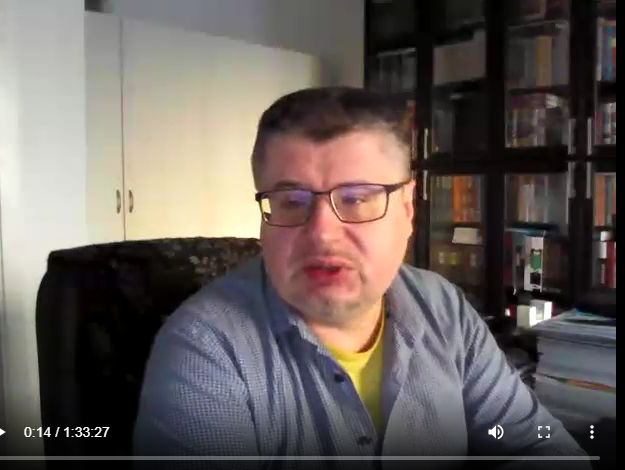 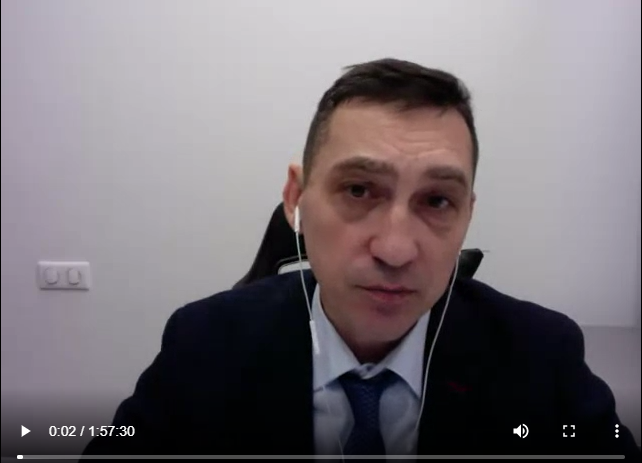 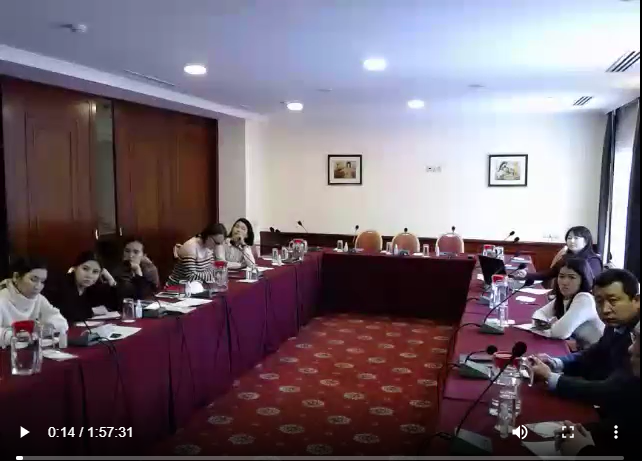 